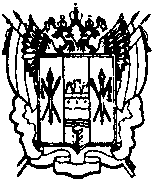 СОБРАНИЕ ДЕПУТАТОВ ЦИМЛЯНСКОГО РАЙОНАРОСТОВСКОЙ ОБЛАСТИ28.02.2017г.                                   РЕШЕНИЕ  № 71                                  г. ЦимлянскОб утверждении отчета о выполнении  программы приватизации муниципального имущества  муниципальногообразования «Цимлянский район» за 2016 годВ соответствии с Федеральным законом от 21.12.2001 № 178-ФЗ «О приватизации государственного и муниципального имущества» Собрание депутатов Цимлянского района,РЕШИЛО:1. Утвердить отчет о выполнении программы приватизации муниципального имущества муниципального образования «Цимлянский район» за 2016 год, согласно приложению к настоящему решению.	2. Решение вступает в силу со дня его официального опубликования.Глава Цимлянского  района				                                 А.К. Садымов  Приложение                                                                                                               к решению Собрания депутатов                                                                                                                                 Цимлянского районаот  28.02.2017г. № 71 Отчет о выполнении программы приватизации муниципального имуществамуниципального образования «Цимлянский район» за 2016 годГлава Цимлянского района                                                                       А.К. СадымовПредседатель Собрания депутатов Цимлянского  района                                            Л.П. Перфилова№ п/пНаименование имуществаСпособ приватизацииЦена сделки(рублей)12341Погрузчик фронтальный – ЗТМ 216 А (грузоподъемность – 3,5 т., двигатель Д – 442 – 13 – 10 № 6В060907080, высота выгрузки ., емкость ковша, м 3-2.0. заводской № 241). Продажа посредством публичного предложения 213 043,432Автобус КАВЗ 39765С, 2005 года выпуска, идентификационный номер (VIN) Х1Е39765С50000834, модель № двигателя 51300К 51009210, кузов (кабина, прицеп) № 39765С50000834, цвет кузова – золотисто – желтый, шасси (рама) № 330740 52055629.  Продажа без объявления цены45000,003Автобус КАВЗ 397652, 2005 года выпуска, идентификационный номер (VIN) Х1Е39765250037964, модель № двигателя 51300К 51017909, кузов (кабина, прицеп) № 39765250037964, цвет кузова – золотисто-желтый, шасси (рама) № 330740 50884642. Продажа без объявления цены45000,004Автобус КАВЗ 397653, 2007 года выпуска, идентификационный номер (VIN) Х1Е39765370043181, модель № двигателя 51300М 71022113, кузов (кабина, прицеп) № 39765370043181, цвет кузова (кабины, прицепа) – золотисто - желтый,  шасси (рама) № 330740 70946585. Продажа без объявления цены51500,005Автобус КАВЗ 397653, 2007 года выпуска, идентификационный номер (VIN) Х1Е39765370043189, модель № двигателя 51300М 71020110, кузов (кабина, прицеп) № 39765370043189, цвет кузова (кабины, прицепа) – золотисто - желтый,  шасси (рама) № 330740 70946588. Продажа без объявления цены49000,006Автобус КАВЗ 397652, 2002 года выпуска, идентификационный номер  (VIN) Х1Е39765220034087, кузов № 20034087, модель № двигателя 51300к 21017720, цвет кузова – золотисто-желтый. Было выставлено на торги, заявок не поступалоБыло выставлено на торги, заявок не поступало7Автобус ПАЗ 32050R, 2000 года выпуска, идентификационный номер (VIN) Х1М32050RY0004153, модель № двигателя ЗМЗ523400, Y1020497, шасси (рама) № отсутствует, кузов (прицеп) № Y0004153, цвет – бело-желтый, регистрационный знак Х496АМ 161/rus.Было выставлено на торги, заявок не поступалоБыло выставлено на торги, заявок не поступало8Автомобиль ГАЗ – 3110 регистрационный знак  - А 277 УН 161,  2002 года выпуска, идентификационный номер  (VIN) ХТН31100021124529, модель, № двигателя - *40620D*23070132*, кузов (кабина, прицеп) 31100020522569, цвет – белый. Было выставлено на торги, заявок не поступалоБыло выставлено на торги, заявок не поступало9Автомобиль ГАЗ 3307, бортовой, регистрационный знак  - М 472 ЕК, 1993 года выпуска, модель, № двигателя 0048322/31696, шасси (рама) № - 1438689, цвет – синий.Было выставлено на торги, заявок не поступалоБыло выставлено на торги, заявок не поступало10 Автобус ПАЗ 32050R, регистрационный знак  - С 491 КЕ 161/rus, 2001 года выпуска, модель, № двигателя – ЗМЗ 523400, кузов (прицеп) №10004852, цвет – бело-жел.Было выставлено на торги, заявок не поступалоБыло выставлено на торги, заявок не поступало11ИЖ 2715, государственный знак – О 835 КК 61, 1993 года выпуска, модель, № двигателя – 412 7346110, кузов (прицеп) № 00510822, цвет кузова (кабины) с.бежевый/коричневый.Было выставлено на торги, заявок не поступалоБыло выставлено на торги, заявок не поступало12Помещение № 1, общей площадью 113,8 кв.м. Цимлянский район, х. Антонов, ул. Школьная, 7Было выставлено на торги, заявок не поступалоБыло выставлено на торги, заявок не поступало13Здание, общей площадью 78,8 кв.м, Цимлянский район, х. Ремизов, ул. Детская, 5 Было выставлено на торги, заявок не поступалоБыло выставлено на торги, заявок не поступало14Здание, общей площадью 340,0 кв.м., Ростовская область, Цимлянский район, х. Крутой, ул. Советская, 7аБыло выставлено на торги, заявок не поступалоБыло выставлено на торги, заявок не поступалоПредседатель Собрания депутатов Цимлянского  района                                            Л.П. Перфилова